EWANGELIADla Dzieci28.03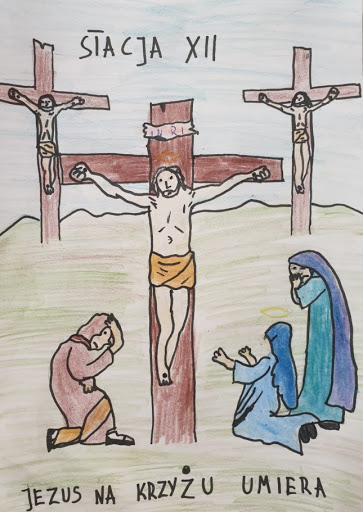 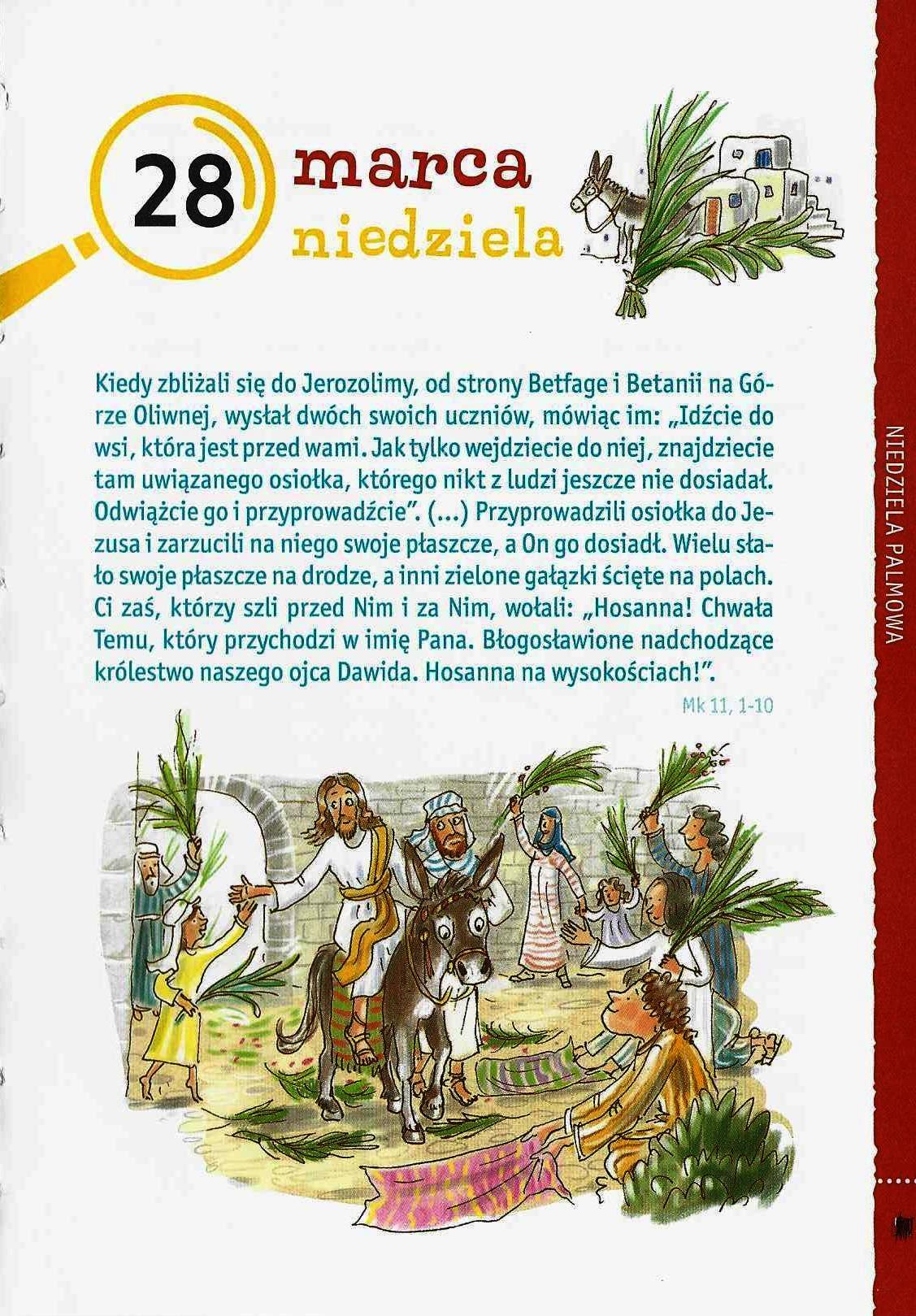 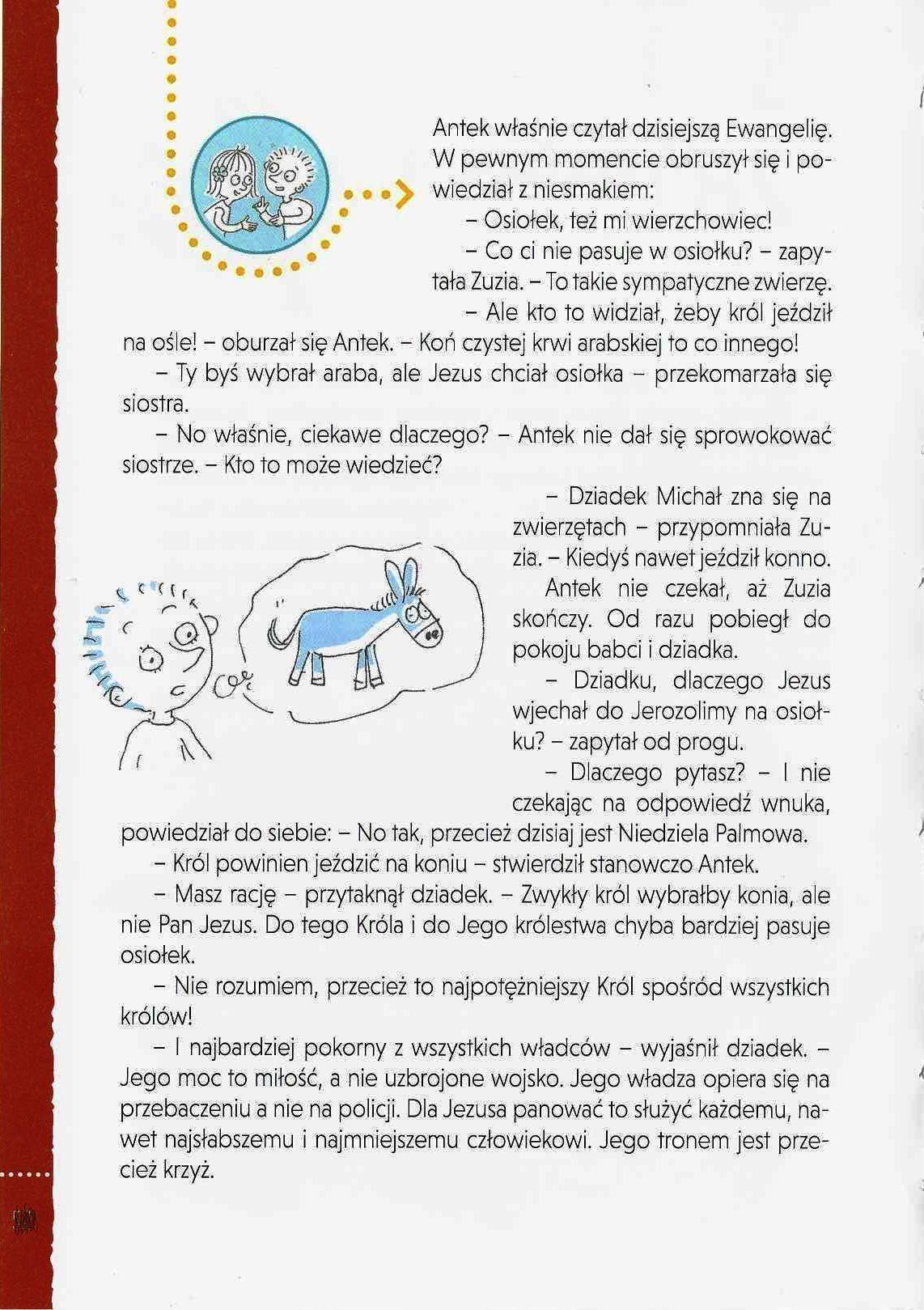 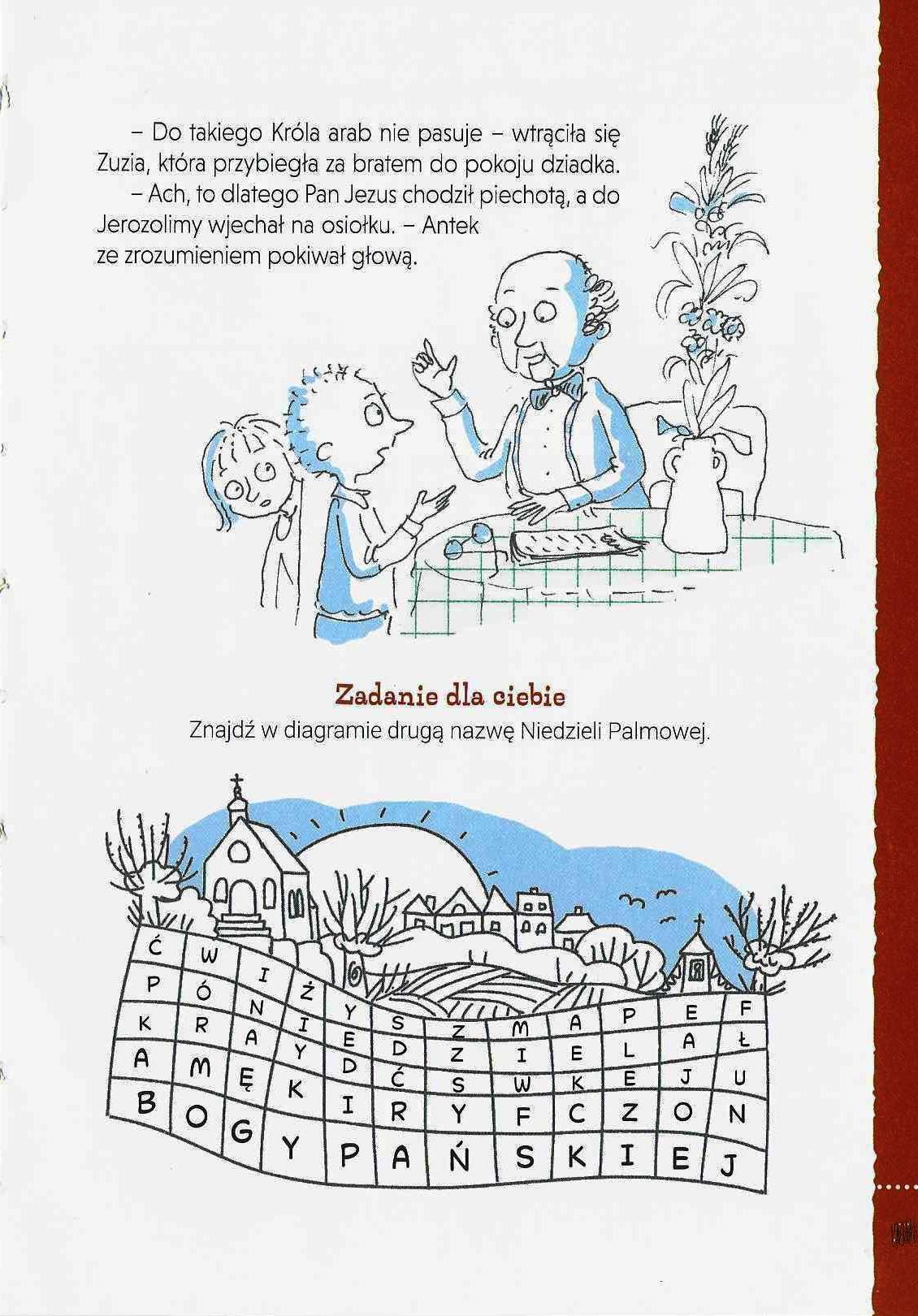 